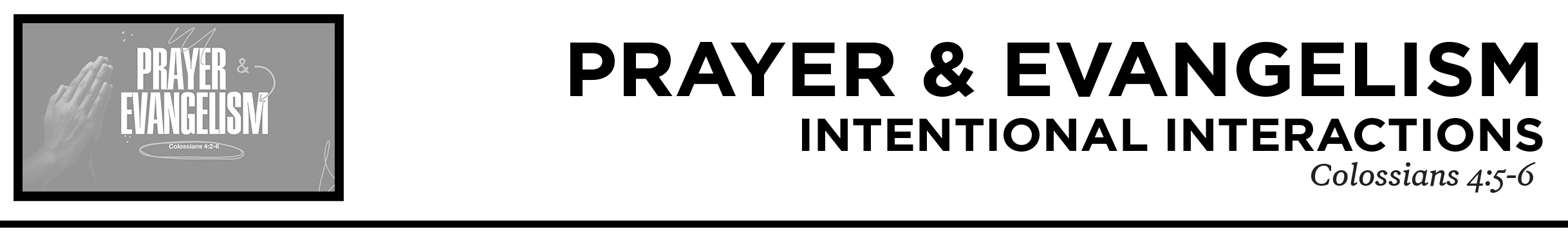 1.  Live ________________________________(v.5)2.  Speak ______________________________  (v.6)Application QuestionsThese questions are provided for your further study and application of today’s sermon. Thoughtfully writing out the answers to these questions will help to drive home the point of today’s study. It is also helpful when you are able to discuss your answers with others. For more information about LifeGroups at Compass Bible Church that utilize these questions as the basis for their weekly discussion, please visit compasshillcountry.org/lifegroups or email us at info@compasshillcountry.org. 1.	Write down an observation or application you took away from this week’s sermon.2.	Read Matthew 10:16 and Ephesians 5:15-17. What does living with intent and wisdom look like for Christians? What is the danger of halfheartedly living out your faith with no gospel intentions?3.	Read Acts 8:32–35 and Romans 10:14–17. Why is proclaiming the gospel verbally necessary to win souls to Christ? What are a few ways you can “season your speech with salt” to make sure the gospel is presented tactfully? 4. 	Read 1 Corinthians 9:19–22 and Colossians 4:6. How do these verses describe some of the necessary elements for intentional interactions with non-Christians, for the sake of winning souls to Christ?